9. G      TJA                UČENJE NA DALJAVO – 13. TEDEN (1. 2. - 5. 2. 2021)CHANGES – CHALLENGES1. PRESENT PERFECT – REVIEWA: Tvorimo z gl. HAVE / HAS + gl. - ed  / nepravilni glagol              -   HAVEN’T / HASN’T cleaned, done              ?  HAVE you cleaned….?   / HAS he done…?          What HAVE you cleaned?    / What HAS he done?Time expressions: JUST, ALREADY, YET, EVER, NEVER, RECENTLY, STILL,..                              SINCE, FORB: JUST (pravkar) - Tvorite povedi v trdilni, nikalni in 2 vprašalni obliki:     I / just sweep / the floor                             Ben / just wake upC: ALREADY / YET (že, še ne)– V učb. str. 61 naredite vajo 4a v zvezke. Napišite še     2 svoja primera z already in yet.D: EVER / NEVER(že kdaj, nikoli) – V učb. str 50 naredite vaji 2 in 3 v zvezke in      odgovorite zase.E: RECENTLY (nedavno) – WHAT’S HAPPENED RECENTLY?V učb. str.58 naredite vajo 2 a in b.  Najprej poslušajte posnetek, nato rešite vajo bv zvezek.Na spletu poiščite zadnje novice in napišite, kaj se je zadnje čase, nedavno zgodilo.F: STILL - še vedno(ne) – na spodnji povezavi poslušajte pesem skupine U2 in odgovorite na vprašanja:https://youtu.be/e3-5YC_oHjE  U2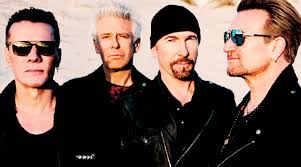 1. What has the singer done in his life? (5-8x)2. But what still hasn’t he done?3. What about you? What still haven’t you done but you would like to?4. Have you got an idea what the message of the song is?2.                                    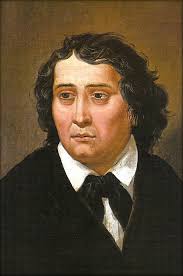     France Prešeren is the greates Slovenian poet.    He was born in Vrba in February 1800. He died in 1849 in Kranj.    His well-known poems are Zdravljica (A Toast), Urška and the    Waterman (Povodni mož), O Vrba,….   Dopolnite ostale pomembne podatke o pesniku.Lep pozdrav, učit. Vida L.